     Divadelní přestavení     Honzy Krejčíka   Středa       5.10.2022   v  10.15h   ABECEDA slušného chování  V hudebním představení Krejčíka Honzy plném písniček, tance a legrace si děti připomenou, jak jsou důležitá "kouzelná slovíčka". 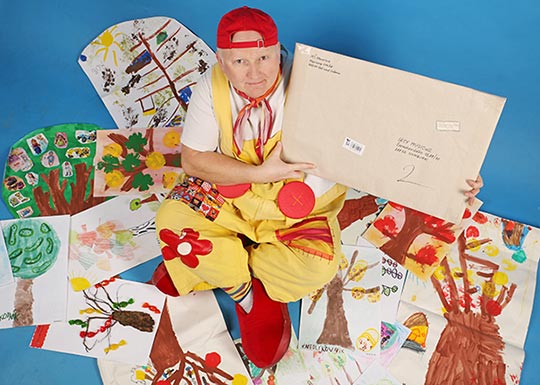 